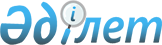 О внесении изменений и дополнений в некоторые нормативные постановления Верховного Суда Республики Казахстан по гражданскому и гражданско-процессуальному законодательствуНормативное постановление Верховного Суда Республики Казахстан от 30 сентября 2021 года № 2
      1. Внести изменения и дополнения в следующие нормативные постановления Верховного Суда Республики Казахстан:
      1. "О применении судами законодательства при рассмотрении дел о расторжении брака (супружества)" от 28 апреля 2000 года № 5 (с изменениями и дополнениями, внесенными нормативными постановлениями Верховного Суда Республики Казахстан от 22 декабря 2008 года № 13, 31 мая 2012 года № 2, 31 марта 2017 года № 2, 15 апреля 2021 года № 1):
      1) в преамбуле слова "от 26 декабря 2011 года" исключить;
      2) в пункте 2:
      абзац первый дополнить предложениями четвертым и пятым следующего содержания:
      "При подаче искового заявления в электронном формате подлинник свидетельства о заключении брака (супружества) должен быть представлен суду до принятия искового заявления в производство суда. В случае не представления подлинника свидетельства о заключении брака (супружества) заявление подлежит возвращению.";
      дополнить абзацем вторым следующего содержания:
      "В исковом заявлении о расторжении брака (супружества) супругов, не имеющих общих несовершеннолетних детей и имущественных и иных претензий друг к другу, указывается об отсутствии согласия ответчика на расторжение брака (супружества) в регистрирующих органах в порядке пункта 2 статьи 238 Кодекса либо об уклонении от расторжения брака (супружества), несмотря на отсутствие у него возражений."; 
      3) пункт 6 изложить в следующей редакции: 
      "6. Согласно пункту 1 статьи 17 Кодекса расторжение брака (супружества) по взаимному согласию супругов, не имеющих общих несовершеннолетних детей, производится в регистрирующем органе при отсутствии имущественных и иных претензий друг к другу.
      Расторжение брака (супружества) в судебном порядке производится в случаях:
      наличия у супругов общих несовершеннолетних детей, за исключением случаев, предусмотренных пунктом 2 статьи 17 Кодекса;
      отсутствия согласия одного из супругов на расторжение брака (супружества);
      если один из супругов, несмотря на отсутствие у него возражений, своими действиями либо бездействием уклоняется от расторжения брака (супружества);
      наличия имущественных и иных претензий супругов друг к другу (пункт 2 статьи 19 Кодекса).
      Судам следует иметь в виду, что для обращения в суд с иском о расторжении брака (супружества) супругов, не имеющих имущественных и иных претензий друг к другу и общих несовершеннолетних детей, необходимо представить доказательства, подтверждающие отказ ответчика расторгнуть брак (супружество) в регистрирующем органе, либо его уклонение от расторжения брака (супружества), несмотря на отсутствие возражений.
      Об отсутствии согласия ответчика на расторжение брака (супружества) в регистрирующем органе в порядке пункта 2 статьи 238 Кодекса представляются документы, подтверждающие обращение супруга с заявлением о расторжении брака (супружества) в регистрирующий орган и письменное заявление ответчика об отсутствии согласия на расторжение брака (супружества).
      В случае, когда один из супругов, несмотря на отсутствие у него возражений, уклоняется от расторжения брака (супружества), например, отказывается подать совместное заявление о расторжении брака (супружества) либо отдельное заявление, когда он не имеет возможности лично явиться в регистрирующий орган для подачи совместного заявления, а также когда он не является повторно в регистрирующий орган по истечении месяца после подачи заявления, брак (супружество) расторгается в судебном порядке.
      В этом случае истец обязан приобщить к исковому заявлению доказательства, свидетельствующие об уклонении ответчика от расторжения брака (супружества) в регистрирующем органе. К таким доказательствам относятся сведения регистрирующего органа об отсутствии заявления супругов о расторжении брака (супружества) либо о его повторной неявке для расторжения брака (супружества) по истечении месяца после подачи заявления.
      Обстоятельства уклонения от расторжения брака (супружества) в регистрирующем органе должны быть подтверждены документально не только представлением справки об отсутствии заявления супругов, но и сведениями о надлежащем извещении истцом ответчика о своем намерении расторгнуть брак (супружество) в регистрирующем органе. Доказательствами обращения истца к ответчику с предложением расторгнуть брак (супружество) во внесудебном порядке являются уведомление о получении почтовой корреспонденции, уведомление по адресу электронной почты, на абонентский номер сотовой связи или иные электронные средства связи, обеспечивающие фиксирование обращения истца к ответчику и свидетельствующие об осведомленности ответчика о предложении истца о расторжении брака (супружества). Например, обращение истца к медиатору и неявка ответчика для проведения примирительных процедур, а при обращении на портал электронного правительства - сведения, подтверждающие подачу истцом заявления о расторжении брака (супружества) и отказ второго супруга подписать заявку. Представление указанных доказательств является обязанностью истца.
      При отсутствии таких доказательств заявление подлежит возвращению со ссылкой на подпункт 1) части первой статьи 152 ГПК ввиду несоблюдения установленного законом для данной категории дел внесудебного порядка урегулирования спора."; 
      4) пункт 8 изложить в следующей редакции:  
      "8. В силу пункта 2 статьи 17 Кодекса расторжение брака (супружества) с лицами, признанными безвестно отсутствующими, производится по заявлению одного из супругов в регистрирующих органах независимо от наличия у супругов общих несовершеннолетних детей. Поэтому при обращении с иском о расторжении брака (супружества) к лицу, в отношении которого в течение года в месте его жительства нет сведений о нем, судья отказывает в принятии искового заявления о расторжении брака (супружества), как не подлежащего рассмотрению и разрешению в порядке гражданского судопроизводства, и разъясняет истцу порядок признания гражданина безвестно отсутствующим.";
      5) в пункте 9:
      абзац первый изложить в следующей редакции:
      "Иск о расторжении брака (супружества) с лицом, не имеющим места жительства в Республике Казахстан, может быть предъявлен и рассмотрен по существу по месту нахождения его имущества или по последнему известному месту его жительства (часть первая статьи 30 ГПК).";
      6) в пункте 10:
      абзац третий изложить в следующей редакции:
      "Определение об отложении разбирательства дела для примирения супругов может быть вынесено без удаления суда из зала судебного заседания с указанием в протоколе судебного заседания (часть третья статьи 268 ГПК).";
      7) в пункте 13:
      абзац третий изложить в следующей редакции:
      "При предоставлении супругам срока для примирения в случае, если одновременно заявлен иск о взыскании алиментов, не подлежащий рассмотрению в порядке приказного производства (твердая денежная сумма или др.), суд выделяет требование о взыскании алиментов и рассматривает его по существу в отдельном производстве.";
      8) пункт 20 дополнить абзацем вторым следующего содержания:
      "Суд при вынесении решения о расторжении брака (супружества) обязан разъяснить сторонам о применении к спорам о разделе совместно нажитого имущества трехлетнего срока исковой давности и порядке его исчисления.";
      2. "О практике применения судами законодательства об усыновлении (удочерении) детей" от 31 марта 2016 года № 2 (с изменениями и дополнениями, внесенными нормативным постановлением Верховного Суда Республики Казахстан от 20 апреля 2018 года № 7):
      1) в пункте 1:   
      слова "от 20 ноября 1989 года" заменить словами "(принята Генеральной Ассамблеей Организации Объединенных Наций 20 ноября 1989 года, ратифицирована постановлением Верховного Совета Республики Казахстан 8 июня 1994 года № 77-XIII) (далее – Конвенция о правах ребенка)";
      слова "от 29 мая 1993 года" заменить словами "(ратифицирована Законом Республики Казахстан от 12 марта 2010 года № 253-IV, вступила в силу для Республики Казахстан 1 ноября 2010 года) (далее – Конвенция о защите детей и сотрудничестве в отношении иностранного усыновления)";
      слова "(с изменениями от 2 июля 2015 года)" исключить;
      после слов "Об утверждении Правил аккредитации агентств по усыновлению" дополнить словами "и организаций по оказанию содействия в устройстве детей-сирот, детей, оставшихся без попечения родителей, в семьи граждан Республики Казахстан";
      слова "Об утверждении Правил организации учета детей-сирот, детей, оставшихся без попечения родителей и подлежащих усыновлению, и доступа к информации о них" заменить словами "Об утверждении Правил организации учета детей-сирот и детей, оставшихся без попечения родителей, и доступа к информации о них";
      после слов ""Об утверждении перечня заболеваний, при наличии которых лицо не может усыновить ребенка, принять его под опеку или попечительство, патронат"" дополнить словами "(далее – Перечень заболеваний, при наличии которых лицо не может усыновить ребенка, принять его под опеку или попечительство, патронат)";
      2) пункт 2 дополнить абзацем пятым следующего содержания:
      "Следует иметь в виду, что лицо, обратившееся с заявлением об усыновлении, приобретает права законного представителя ребенка лишь после вступления решения суда об усыновлении ребенка в законную силу, за исключением случаев, когда заявитель является опекуном или попечителем, приемным родителем (приемными родителями), патронатным воспитателем или другим заменяющим законного представителя лицом, осуществляющим в соответствии с законодательством Республики Казахстан заботу, образование, воспитание, защиту прав и интересов ребенка (подпункт 12) пункта 1 статьи 1 Кодекса).";
      3) в пункте 3:
      в абзаце втором после слов "у детей" дополнить словами "полнородных и неполнородных";   
      дополнить абзацами четвертым, пятым, шестым и седьмым следующего содержания:
      "При усыновлении детей родственниками в заявлении должны быть указаны сведения о нахождении усыновителей в родственной связи с биологическими родителями детей и приложены документы, подтверждающие родственную связь между биологическими родителями ребенка и усыновителями (свидетельства о рождении, документы о перемене фамилии, решения судов об установлении родственных отношений и т.п.). При определении круга лиц, относящихся к родственникам усыновляемого ребенка, суду следует руководствоваться подпунктом 36) пункта 1 статьи 1 Кодекса, согласно которому родственниками являются лица, находящиеся в родственной связи, имеющие общих предков до прадедушки и прабабушки. При отсутствии доказательств, подтверждающих родственные связи, заявление удовлетворению не подлежит, в этом случае отсутствие иных препятствий к усыновлению ребенка не имеет юридического значения. Следует разъяснить заявителю о необходимости соблюдения установленной законом процедуры для усыновления ребенка.
      При усыновлении ребенка, в отношении которого супругом заявителя установлено отцовство, к заявлению должно быть приложено заключение молекулярно-генетической экспертизы, подтверждающей отцовство в отношении усыновляемого ребенка. При отсутствии такого заключения заявление подлежит возвращению со ссылкой на подпункт 3) части первой статьи 152 ГПК ввиду несоответствия заявления требованиям подпункта 5) части второй статьи 148 ГПК.
      В порядке подготовки дела к судебному разбирательству суду следует выяснить мотивы усыновления для исключения фактов усыновления в целях получения статуса многодетной матери или многодетной семьи для доступа к государственным льготам и преимуществам, получения отсрочки исполнения приговора и иных преимуществ, не связанных с целями усыновления.
      В силу части второй статьи 54 ГПК участие прокурора в гражданском судопроизводстве обязательно по делам, когда требуется защита граждан, которые самостоятельно не могут себя защищать, к которым относятся усыновляемые дети, в связи с чем дело об усыновлении подлежит рассмотрению с обязательным участием прокурора.";
      абзацы четвертый, пятый, шестой соответственно считать абзацами восьмым, девятым, десятым;
      абзац девятый дополнить предложением вторым следующего содержания:
      "При подаче заявления в форме электронного документа оно удостоверяется электронной цифровой подписью каждого заявителя.";
      4) в пункте 4 в абзаце первом слова "(далее – Налоговый кодекс)" исключить;
      5) в пункте 7:
      абзац первый дополнить предложениями третьим, четвертым следующего содержания:
      "При подготовке дела к судебному разбирательству судье следует решить вопрос о привлечении к участию в деле указанных лиц в целях обеспечения интересов ребенка. При привлечении к участию в деле биологических родителей судья обязан разъяснить правовые последствия усыновления.";
      абзац второй дополнить предложением вторым следующего содержания:
      "Наряду с этим судам надлежит учитывать положения статьи 12 Конвенции о правах ребенка и статьи 62 Кодекса, в соответствии с которыми ребенок независимо от возраста вправе свободно выражать свое мнение по всем вопросам, затрагивающим его интересы, а также быть заслушанным в ходе любого судебного или административного разбирательства.";
      6) пункт 10 изложить в следующей редакции:
      "10. Усыновление братьев и сестер, воспитывавшихся в одной семье, разными лицами не допускается, за исключением случаев, когда усыновление отвечает интересам детей и дети не знают о своем родстве, не проживали и не воспитывались совместно (пункт 2 статьи 90 Кодекса).
      Поскольку законом не установлено, что указанное правило распространяется только на полнородных братьев и сестер, а в силу подпункта 13) пункта 1 статьи 1 Кодекса полнородные и неполнородные братья и сестры являются близкими родственниками, то положение пункта 2 статьи 90 Кодекса следует применять и к случаям усыновления разными лицами неполнородных братьев и сестер. В связи с этим независимо от того, указано ли в заявлении об усыновлении или материалах, приложенных к нему, о наличии у усыновляемого ребенка полнородных и неполнородных братьев и сестер, суду следует на стадии подготовки дела к судебному разбирательству выяснить, имеются ли у усыновляемого ребенка полнородные и неполнородные братья и сестры и подлежат ли они усыновлению.";
      7) в пункте 12 слова "утвержденном приказом Министра здравоохранения и социального развития Республики Казахстан от 28 августа 2015 года № 692," исключить;
      8) дополнить пунктом 12-1 следующего содержания:
      "12-1. Усыновителями не могут быть лица, не прошедшие психологическую подготовку в порядке, установленном пунктом 4 статьи 91 Кодекса (за исключением близких родственников ребенка) (подпункт 15) пункта 2 статьи 91 Кодекса).
      Данное ограничение не распространяется на лиц, которые являются или являлись усыновителями и в отношении которых усыновление не было отменено, и лиц, которые являются или являлись опекунами (попечителями) детей и не были отстранены от исполнения возложенных на них обязанностей.
      Следует иметь в виду, что психологическая подготовка обязательна для граждан Республики Казахстан, постоянно проживающих на территории Республики Казахстан, желающих принять детей-сирот, детей, оставшихся без попечения родителей, на воспитание в свою семью (пункт 4 статьи 91 Кодекса).
      Такая подготовка осуществляется организациями по оказанию содействия в устройстве детей-сирот, детей, оставшихся без попечения родителей, в семьи граждан Республики Казахстан, а также организациями образования для детей-сирот, детей, оставшихся без попечения родителей, за счет средств указанных организаций.
      Требования к содержанию программы психологической подготовки, порядок организации деятельности по психологической подготовке и форма сертификата о прохождении такой подготовки утверждены Приказом Министра образования и науки Республики Казахстан от 27 апреля 2020 года № 165 "Об утверждении требований к содержанию программы психологической подготовки, порядка организации деятельности по психологической подготовке граждан Республики Казахстан, постоянно проживающих на территории Республики Казахстан, желающих принять детей-сирот, детей, оставшихся без попечения родителей, на воспитание в свою семью и формы сертификата о прохождении такой подготовки.";
      9) пункт 16 изложить в следующей редакции:
      "16. В силу пункта 1 статьи 84, пункта 1 статьи 91 Кодекса усыновление допускается в отношении несовершеннолетних детей только в их интересах с учетом возможностей обеспечения усыновителями полноценного физического, психического, духовного и нравственного развития усыновляемого ребенка.
      Под интересами детей при усыновлении следует понимать создание благоприятных условий (как материального, так и морального характера) для их воспитания и всестороннего развития.
      При вынесении решения об усыновлении судам следует проверять и учитывать нравственные и иные личные качества усыновителя, а также проживающих совместно с ним членов его семьи (сведения, характеризующие их поведение на работе, в быту, факты привлечения к уголовной, административной ответственности и т. п.), состояние здоровья усыновителя и проживающих совместно с ним членов его семьи, сложившиеся в семье взаимоотношения между членами семьи, взаимоотношения, возникшие между усыновителем и ребенком, членами семьи и ребенком, позицию членов семьи по вопросу усыновления ребенка, а также материальные и жилищные условия жизни будущих усыновителей.
      Данные обстоятельства в равной мере должны учитываться при усыновлении ребенка как посторонними лицами, отчимом, мачехой, так и родственниками ребенка.";
      10) пункт 18 дополнить абзацем четвертым следующего содержания:
      "В резолютивной части решения следует указать о разъяснении усыновителям положения пункта 4 статьи 86 Кодекса о необходимости предоставления отчетов об условиях жизни, обучения, воспитания и о состоянии здоровья усыновленного ребенка по форме и в соответствии с Правилами и сроками предоставления отчета об условиях жизни, обучения, воспитания и о состоянии здоровья усыновленного ребенка и его формах, утвержденными Приказом Министра образования и науки Республики Казахстан от 7 сентября 2016 года № 551.";
      11) в пункте 22:
      абзац первый изложить в следующей редакции:
      "Необходимо учитывать, что в течение трех рабочих дней со дня вступления в законную силу решения суда об усыновлении ребенка выписка из этого решения должна быть направлена в регистрирующий орган и в орган, осуществляющий функции по опеке или попечительству, по месту вынесения решения об усыновлении, а выписка из решения суда об отмене усыновления и признании усыновления недействительным в такой же срок должна быть направлена в регистрирующий орган и органы, осуществляющие функции по опеке или попечительству, по месту государственной регистрации рождения (статья 88 и пункт 4 статьи 105 Кодекса).";
      в абзаце втором слова "от 29 мая 1993 года" исключить;
      12) дополнить пунктом 22-1 следующего содержания:
      "22-1. Если при рассмотрении дел об усыновлении, признании усыновления недействительным или об отмене усыновления суд выявит случаи нарушения законности либо обнаружит в действиях стороны, других участников процесса, должностного или иного лица признаки уголовного правонарушения, он в соответствии со статьей 270 ГПК выносит частное определение.";  
      3. "О применении судами законодательства при рассмотрении дел, связанных с взысканием алиментов" от 29 ноября 2019 года № 6 (с изменениями и дополнениями, внесенными нормативным постановлением Верховного Суда Республики Казахстан от 15 апреля 2021 года № 1):
      1) пункт 1 после слов "Гражданским процессуальным кодексом Республики Казахстан (далее - ГПК)" дополнить словами ", Административным процедурно-процессуальным кодексом Республики Казахстан (далее - АППК)";
      2) в пункте 5 абзац второй изложить в следующей редакции:
      "Требования о взыскании алиментов на содержание несовершеннолетних детей, не связанные с установлением отцовства (материнства) или необходимостью привлечения третьих лиц, рассматриваются судами в приказном производстве в соответствии с подпунктом 4) статьи 135 ГПК, независимо от указания в заявлении вида судопроизводства.";
      3) пункт 6 дополнить абзацем вторым следующего содержания:
      "В определении об отмене судебного приказа судья разъясняет, что заявленное взыскателем требование может быть предъявлено в порядке искового производства.";
      абзацы второй, третий соответственно считать абзацами третьим, четвертым;
      дополнить абзацем пятым следующего содержания:
      "Требование о взыскании алиментов может быть предъявлено вновь в приказном производстве при отсутствии дополнительных требований о взыскании образовавшейся задолженности, убытков за потерю рабочего времени и т.п. в связи с отменой судебного приказа.";
      4) пункт 8 дополнить абзацем седьмым следующего содержания:
      "Цена иска устанавливается судом на основании сведений о доходах должника (например, справка о среднем заработке, сведения из органов государственных доходов и т.д.). В случае отсутствия документов, подтверждающих доходы должника, размер совокупных платежей за год следует определять из размера средней месячной заработной платы в Республике Казахстан на дату предъявления иска."; 
      абзац седьмой считать абзацем восьмым;
      5) пункт 14 дополнить абзацем вторым следующего содержания:
      "По указанной категории дел суду следует привлекать в качестве третьих лиц, не заявляющих самостоятельных требований, родителя, с которым проживает совершеннолетний ребенок.";
      абзацы второй, третий, четвертый соответственно считать абзацами третьим, четвертым, пятым;
      6) пункт 29 дополнить абзацами третьим и четвертым следующего содержания:
      "В случае если должник осуществляет уплату алиментов нескольким взыскателям, при котором не сохраняется соотношение долей, предусмотренное пунктом 1 статьи 139 Кодекса, например, должник уплачивает алименты одному взыскателю на содержание одного ребенка в размере одной четверти заработка и (или) иного дохода родителей и другому взыскателю на содержание одного ребенка в размере одной четверти, и должник обращается с иском о снижении размера алиментов, мотивируя только тем, что на двоих детей он должен уплачивать алименты в размере одной трети, не указывая на изменение материального или семейного положения, размер алиментов не подлежит уменьшению.
      Если судом будет установлено, что иск предъявлен в целях необоснованного снижения размера алиментов, взысканных на содержание детей, суд отказывает в иске.";
      абзацы третий, четвертый, пятый соответственно считать абзацами пятым, шестым; седьмым;
      7) в пункте 30 в первом абзаце слово "истца" заменить словом "должника";
      8) в пункте 31 слова "статья 250 ГПК" заменить словами "пункт 4 статьи 136 АППК";
      9) пункт 33 дополнить абзацем третьим следующего содержания:
      "В свою очередь на ответчика возложена обязанность по представлению доказательств, опровергающих доводы истца об уклонении от уплаты алиментов и подтверждающих уплату им алиментов в указанный период."; 
      абзацы третий, четвертый соответственно считать абзацами четвертым, пятым. 
      2. Согласно статье 4 Конституции Республики Казахстан настоящее нормативное постановление включается в состав действующего права, является общеобязательным и вводится в действие со дня первого официального опубликования. 
					© 2012. РГП на ПХВ «Институт законодательства и правовой информации Республики Казахстан» Министерства юстиции Республики Казахстан
				
      Председатель Верховного Суда             
Республики Казахстан

Ж. Асанов      

      Судья Верховного Суда Республики Казахстан,        
секретарь пленарного заседания

Г. Альмагамбетова      
